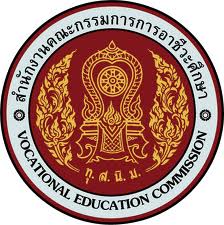 แบบเสนอโครงการเรื่อง....................................................................................................................................................................................................................................................................................โดยชื่อ.....................................................................................วิทยาลัยเกษตรและเทคโนโลยีกระบี่สำนักงานคณะกรรมการการอาชีวศึกษาชื่อโครงการ………………………………………………………..………………………………………………………………………………………………..……………………………………………………………………………………………………..……………………………………………………………………………………………………..…………………………………1. ผู้รับผิดชอบโครงการ	1.1..............................................................................	1.2...............................................................................2.  ความสอดคล้องกับนโยบายหรือยุทธศาสตร์	2.1 มาตรฐานการอาชีวศึกษา มาตรฐานที่.......ด้าน.................................................................. ตัวบ่งชี้ที่...........................................................................................................  [1]	2.2 การประกันคุณภาพอาชีวศึกษา มาตรฐานที่ ......ด้าน..........................................................ตัวบ่งชี้ที่ .................................................................................................................................................[2]    	2.3 มาตรฐานสถานศึกษา : วิทยาลัยเกษตรและเทคโนโลยีกระบี่ มาตรฐานที่ ...........ด้าน....................................ตัวบ่งชี้ที่ ................................................... [3]  	2.3 การประกันคุณภาพภายในสถานศึกษาอาชีวศึกษา : วิทยาลัยเกษตรและเทคโนโลยีกระบี่ มาตรฐานที่ ......ด้าน....................................................................ตัวบ่งชี้ที่............................ [4]   ความเป็นมาและความสำคัญของปัญหา……………………………………………………………..…………………………………………………………………………………………………………………………………………………..…………………………………………………………………………………………………………………………………………………..…………………………………………………………………………………………………………………………………………………..…………………………………………………………………………………………………………………………………………………..…………………………………………………………………………………………………………………………………………………..…………………………………………………………………………………………………………………………………………………..…………………………………………………………………………………………………………………………………………………..…………………………………………………………………………………………………………………………………………………..…………………………………………………………………………………………………………………………………………………..…………………………………………………………………………………………………………………………………………………..…………………………………………………………………………………………………………………………………………………..……………………………………………………………………………………วัตถุประสงค์ของการวิจัย…………………………………………….………………………………………………............................................................................................................................................................................................…………………………………………….………………………………………………............................................................................................................................................................................................…………………………………………….………………………………………………............................................................................................................................................................................................…………………………………………….………………………………………………............................................................................................................................................................................................5. สมมติฐานในการวิจัย…………………………………………….………………………………………………............................................................................................................................................................................................…………………………………………….………………………………………………............................................................................................................................................................................................…………………………………………….………………………………………………............................................................................................................................................................................................…………………………………………….………………………………………………............................................................................................................................................................................................6.  ขอบเขตของการดำเนินการโครงการ     ขอบเขตด้านเนื้อหา……………………………………………………………..…………………………………………………………………………………………………………………………………………………..…………………………………………………………………………………………………………………………………………………..…………………………………………………………………………………………………………………………………………………..…………………………………………………………………………………………………………………………………………………..…………………………………………………………………………………………………………………………………………………..…………………………………………………………………………………………………………………………………………………..…………………………………………………………………………………………………………………………………………………..……………………………………………………………………………………ขอบเขตด้านประชากรและกลุ่มตัวอย่าง		      ……………………………………………………………..…………………………………………………………………………………………………………………………………………………..…………………………………………………………………………………………………………………………………………………..…………………………………………………………………………………………………………………………………………………..…………………………………………………………………………………………………………………………………………………..…………………………………………………………………………………………………………………………………………………..…………………………………………………………………………………………………………………………………………………..…………………………………………………………………………………………………………………………………………………..…………………………………………………………………………………………………………………………………………………..……………………………………………………………………………………ขอบเขตด้านตัวแปร		                                       ……………………………………………………………..…………………………………………………………………………………………………………………………………………………..…………………………………………………………………………………………………………………………………………………..…………………………………………………………………………………………………………………………………………………..…………………………………………………………………………………………………………………………………………………..…………………………………………………………………………………………………………………………………………………..…………………………………………………………………………………………………………………………………………………..…………………………………………………………………………………………………………………………………………………..…………………………………………………………………………………………………………………………………………………..……………………………………………………………………………………ขอบเขตด้านเวลา                  ……………………………………………………………..…………………………………………………………………………………………………………………………………………………..…………………………………………………………………………………………………………………………………………………..…………………………………………………………………………………………………………………………………………………..…………………………………………………………………………………………………………………………………………………..…………………………………………………………………………………………………………………………………………………..…………………………………………………………………………………………………………………………………………………..…………………………………………………………………………………………………………………………………………………..…………………………………………………………………………………………………………………………………………………..……………………………………………………………………………………7. คำจำกัดความที่ใช้ในการวิจัย……………………………………………………………..…………………………………………………………………………………………………………………………………………………..…………………………………………………………………………………………………………………………………………………..…………………………………………………………………………………………………………………………………………………..…………………………………………………………………………………………………………………………………………………..…………………………………………………………………………………………………………………………………………………..…………………………………………………………………………………………………………………………………………………..…………………………………………………………………………………………………………………………………………………..……………………………………………………………………………………8. เอกสารและงานวิจัยที่เกี่ยวข้อง……………………………………………………………..…………………………………………………………………………………………………………………………………………………..…………………………………………………………………………………………………………………………………………………..…………………………………………………………………………………………………………………………………………………..…………………………………………………………………………………………………………………………………………………..…………………………………………………………………………………………………………………………………………………..…………………………………………………………………………………………………………………………………………………..……………………………………………………………………………………9. วิธีดำเนินการวิจัย     การพัฒนานวัตกรรม………………………………..………………………………………...............................                   ลักษณะ/ส่วนประกอบ............................................................................................................……………………………………………………………..…………………………………………………………………………………………………………………………………………………..…………………………………………………………………………………………………………………………………………………..……………………………………………………………………………………                  ขั้นตอนการสร้าง/พัฒนา......................................................................................……………………………………………………………..…………………………………………………………………………………………………………………………………………………..…………………………………………………………………………………………………………………………………………………..……………………………………………………………………………………                    การหาคุณภาพ.....................................................................................................……………………………………………………………..…………………………………………………………………………………………………………………………………………………..…………………………………………………………………………………………………………………………………………………..……………………………………………………………………………………                 ประชากรและกลุ่มตัวอย่าง……………………………………………………………….……………………………………………………………..…………………………………………………………………………………………………………………………………………………..…………………………………………………………………………………………………………………………………………………..…………………………………………………………………………………………………………………………………………………..……………………………………………………………………………………              เครื่องมือที่ใช้ในการวิจัย…………………………………………………………………..……………………………………………………………..…………………………………………………………………………………………………………………………………………………..…………………………………………………………………………………………………………………………………………………..…………………………………………………………………………………………………………………………………………………..…………………………………………………………………………………………………………………………………………………..…………………………………………………………………………………………………………………………………………………..…………………………………………………………………………………………………………………………………………………..…………………………………………………………………………………… การใช้และเก็บข้อมูล……………………………………………………………………………………………………………………………..…………………………………………………………………………………………………………………………………………………..…………………………………………………………………………………………………………………………………………………..…………………………………………………………………………………………………………………………………………………..…………………………………………………………………………………………………………………………………………………..…………………………………………………………………………………………………………………………………………………..…………………………………………………………………………………… การวิเคราะห์และการสรุปผล……………………………………………………………………………………………………………………………..…………………………………………………………………………………………………………………………………………………..…………………………………………………………………………………………………………………………………………………..…………………………………………………………………………………………………………………………………………………..…………………………………………………………………………………………………………………………………………………..……………………………………………………………………………………10. แผนการดำเนินงาน11.  งบประมาณในการดำเนินการ12. ประโยชน์ของผลการวิจัย…………………………………………………….………………………………………………………………………………………………..…………………………………………………………………………………………………………..……………………………………………………….……………………………………………………………………..………………………………………………………………..…………………………………………………………………………………………………………..……………………………………………………….……………………………………………………………………..………………………………………………………………..…………………………………………………………………………………………………………..……………………………………………………….……………………………………………………………………..………………………………………………………………..…………………………………………………………………………………………………………..………………………………………13. บรรณานุกรม…………………………………………………….………………………………………………………………………………………………..…………………………………………………………………………………………………..………………………………………………………………………………………..…………………………………………………………………………………………………..………………………………………………………………………………………..…………………………………………………………………………………………………..………………………………………………………………………………………..……………………………………………………………………………………………..……………………………………………………………………………………………..……………………………………………………………………………………………..……………………………………………………………………………………………..……………………………………………………………………………………………..……………………………………………………………………………………………..……………………………………………………………………………………………..……………………………………………………………………………………………..……………………………………14. กรอบแนวความคิด แบบงาน หรืออื่น ๆ(จำเป็นมาก…ให้นำเสนอด้วยภาพ แผนภูมิ Flowchart กราฟ ฯลฯ ที่เข้าใจง่าย และครอบคลุมเนื้อหา)15. ผู้เสนอโครงการ(......................................................)............................................................................16. ผู้พิจารณาโครงการขั้นต้น...................................................................................................................................................................................................................................................................................................................... ( นา.....................................................)หัวหน้า.......................................................................17. ผู้พิจารณาโครงการ...................................................................................................................................................................................................................................................................................................................... ( นาย.....................................................)รองผู้อำนวยการฝ่าย.......................................................................18. ผู้พิจารณาเสนอขออนุมัติโครงการ...................................................................................................................................................................................................................................................................................................................... ( นาย.....................................................)รองผู้อำนวยการฝ่ายแผนงานและความร่วมมือ17. ผู้อนุมัติโครงการ......................................................................................................................................................................................................................................................................................................................         ..(นาย............................................)ผู้อำนวยการวิทยาลัยเกษตรและเทคโนโลยีกระบี่เดือนเดือน........เดือน........เดือน........เดือน........เดือน........เดือน........เดือน........เดือน........เดือน........เดือน........เดือน........เดือน........เดือน........เดือน........เดือน........เดือน........เดือน........เดือน........เดือน........เดือน........เดือน........เดือน........เดือน........เดือน........เดือน........เดือน........เดือน........เดือน........เดือน........เดือน........เดือน........เดือน........เดือน........เดือน........กิจกรรมสัปดาห์ที่ 1สัปดาห์ที่ 2สัปดาห์ที่ 3สัปดาห์ที่ 4สัปดาห์ที่ 1สัปดาห์ที่ 2สัปดาห์ที่ 3สัปดาห์ที่ 4สัปดาห์ที่ 1สัปดาห์ที่ 2สัปดาห์ที่ 3สัปดาห์ที่ 4สัปดาห์ที่ 1สัปดาห์ที่ 2สัปดาห์ที่ 3สัปดาห์ที่ 4สัปดาห์ที่ 1สัปดาห์ที่ 2สัปดาห์ที่ 3สัปดาห์ที่ 4สัปดาห์ที่ 1สัปดาห์ที่ 2สัปดาห์ที่ 3สัปดาห์ที่ 4สัปดาห์ที่ 4สัปดาห์ที่ 1สัปดาห์ที่ 2สัปดาห์ที่ 3สัปดาห์ที่ 4สัปดาห์ที่ 1สัปดาห์ที่ 1สัปดาห์ที่ 2สัปดาห์ที่ 3สัปดาห์ที่ 4หมวดรายจ่าย/รายการจำนวนหน่วยจำนวนเงิน (บาท)จำนวนเงิน (บาท)จำนวนเงิน (บาท)หมายเหตุหมวดรายจ่าย/รายการจำนวนหน่วยงปม.บกศ.เงินอุดหนุนหมายเหตุ- ค่า- ค่าใช้สอย- ค่าวัสดุรวมรวมทั้งสิ้น  รวมทั้งสิ้น  รวมทั้งสิ้น  รวมทั้งสิ้น  รวมทั้งสิ้น  รวมทั้งสิ้น  